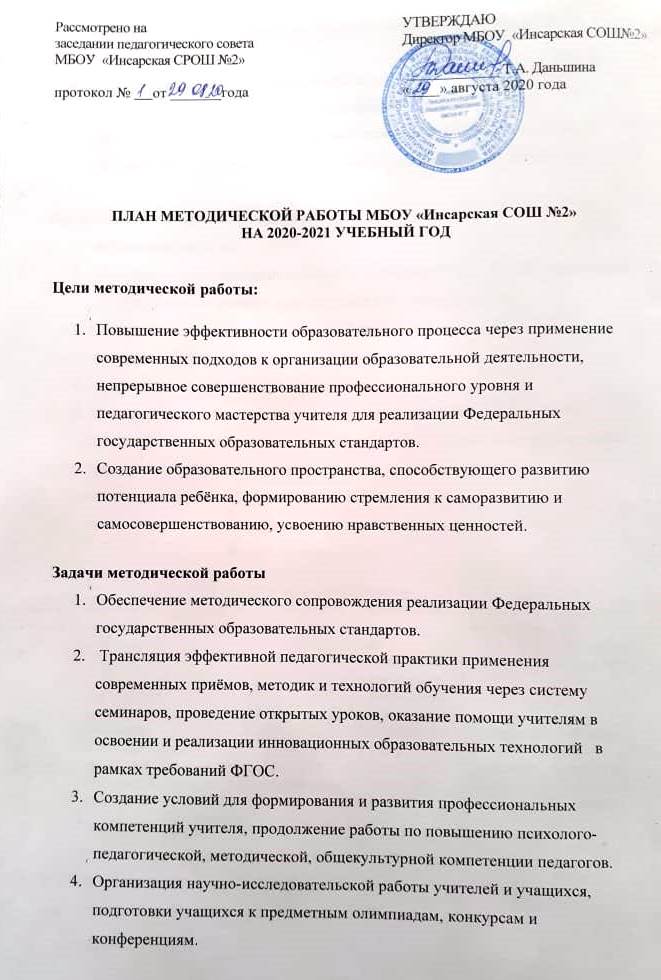 ПЛАН МЕТОДИЧЕСКОЙ РАБОТЫ МБОУ «Инсарская СОШ №2»  НА 2020-2021 УЧЕБНЫЙ ГОДЦели методической работы:Повышение эффективности образовательного процесса через применение современных подходов к организации образовательной деятельности, непрерывное совершенствование профессионального уровня и педагогического мастерства учителя для реализации Федеральных государственных образовательных стандартов. Создание образовательного пространства, способствующего развитию потенциала ребёнка, формированию стремления к саморазвитию и самосовершенствованию, усвоению нравственных ценностей.Задачи методической работыОбеспечение методического сопровождения реализации Федеральных государственных образовательных стандартов. Трансляция эффективной педагогической практики применения современных приёмов, методик и технологий обучения через систему семинаров, проведение открытых уроков, оказание помощи учителям в освоении и реализации инновационных образовательных технологий   в рамках требований ФГОС.Создание условий для формирования и развития профессиональных компетенций учителя, продолжение работы по повышению психолого-педагогической, методической, общекультурной компетенции педагогов.Организация научно-исследовательской работы учителей и учащихся, подготовки учащихся к предметным олимпиадам, конкурсам и конференциям.Совершенствование системы подготовки учащихся к государственной итоговой аттестации.Обеспечение внедрения в образовательный процесс информационно-коммуникационных технологий, электронных средств обучения, формирование банка информации методического обеспечения, создание условий для оптимального доступа учителя к необходимой информации.Направления методической работыАттестация учителей.Повышение квалификации учителей (самообразование, курсовая подготовка, участие в педагогических советах, семинарах, конференциях).Управление качеством образования. Проведение мониторинговых мероприятий. Проектная, внеурочная деятельность по предметам.Обобщение и представление опыта работы учителей (открытые уроки, творческие отчеты, публикации в открытом информационном пространстве, разработка методических материалов) на различных уровнях.Работа с молодыми и новыми педагогами.Структура методической работы школыФормы методической работыколлективные формы: педагогический советметодический советметодические объединениясеминароткрытые урокипредметные неделивнеклассные мероприятия по предмету экскурсииаттестация педагогических кадров, курсовая подготовка учителейиндивидуальные формы: самообразованиевзаимопосещение уроковсамоанализнаставничествособеседованиеконсультациипосещение уроков администрацией анализ планов уроков.Приоритетные направления методической работы Организационное обеспечение:повышение и совершенствование педагогического мастерства через максимальное использование возможности урока как основной формы организации образовательного процесса, через проведение предметных недель, взаимопосещения уроков, активное участие в семинарах, конференциях;организация деятельности методических объединений педагогов;совершенствование системы обобщения, изучения и внедрения передового педагогического опыта учителей школы.Технологическое обеспечение:внедрение в практику современных педагогических технологий, ориентированных на совершенствование  уровня преподавания предметов, на  формирование  личности ребенка;обеспечение обоснованности и эффективности планирования процесса обучения детей;совершенствование кабинетной системы;укрепление материально-технической базы методической службы школы.Информационное обеспечение:обеспечение методическими и практическими материалами методической составляющей образовательного процесса через использование сети «Интернет», электронных баз данных и т.д.;создание банка методических идей учителей школы;разработка и внедрение  методических рекомендаций для педагогов по приоритетным направлениям школы.Создание условий для развития личности ребенка: изучение особенностей индивидуального развития детей;формирование у обучающихся мотивации к познавательной деятельности;создание условий для обеспечения профессионального самоопределения школьников;психолого-педагогическое сопровождение образовательной программы школы; Создание условий для укрепления здоровья учащихся:отслеживание динамики здоровья учащихся;разработка методических рекомендаций педагогам школы по использованию здоровьесберегающих методик и преодолению учебных перегрузок школьников; Диагностика и контроль результативности образовательного процесса.мониторинг качества знаний учащихся;формирование  у обучающихся универсальных учебных действий;диагностика деятельности педагогов по развитию у учащихся интереса к обучению, результативности использования индивидуальных и групповых занятий.Методические объединения Основные направления работы1. Приоритетные задачи МО в 2020 – 2021 учебном году и отражение их в планах методических объединений;2. Утверждение индивидуально ориентированных программ и  рабочих программ по предметам;3.Подготовка материалов к входному и текущему контролю по предметам; 4.Составление графика  предметных недель, открытых уроков, элективных курсов, дополнительных занятий; 5.Курсовая подготовка и аттестация педагогов МО в новом учебном  году;6. Согласование плана подготовки ГИА-9, ГИА-11 в 2020 – 2021  учебном году7. Анализ итогов ГИА-11 и ГИА-9;8. Взаимопосещение уроков и их анализ;9. Обзор методической литературы;10. Обмен опытом по различным вопросам воспитания и обучения.11. Организация и проведение предметных недель;12. Всероссийская олимпиада школьников;13. Реализация ФГОС;14. Участие в олимпиадах и конкурсах различного уровня;15. Результативность деятельности МО     План школьного методического объединения включает:анализ работы за учебный годосновные задачи и направления                     повышение квалификациидиагностику качества знаний учащихся участие в олимпиадах диагностику уровня   подготовленности учителяпроведение предметной неделиработа и отчет о работе по темам самообразованияработа над единой методической темой школы.Основные направления деятельностиРассмотрено на 						УТВЕРЖДАЮзаседании педагогического совета                  			Директор МБОУ  «Инсарская СОШ№2»МБОУ  «Инсарская СРОШ №2»		                                    		                                                        _____________ Т.А. Даньшинапротокол №      от _______года                    		«____» августа 2020 годаПедагогический советПедагогический советПедагогический советПедагогический советПедагогический советПедагогический советПедагогический советМетодический советМетодический советМетодический советМетодический советМетодический советМетодический советМетодический советМетодические объединенияМетодические объединенияМетодические объединенияМетодические объединенияМетодические объединенияМетодические объединенияМетодические объединенияГуманитарного циклаМатематического циклаНачальных классовИсторического циклаХудожественно-эстетического цикла и физической культурыИностранных языковЕстественно-географического циклаРусский язык, литература.Математика, алгебра, геометрия, информатика и ИКТРусский язык, математика, литературное чтение, окружающий мирИстория, обществознание, право, экономикаИзобразительное искусство, технология, МХК, музыка, физическая культура, ОБЖАнглийский, немецкий языкиФизика, химия, биология, география, экология.Основные направления деятельностиСодержание работыСрокиСрокиОтветственныеОтветственныеОтветственные1. Повышение квалификацииЦель: совершенствование системы работы с педагогическими кадрами по самооценке деятельности и повышению профессиональной компетентностиПланируемый результат: адресная помощь педагогам в  повышении квалификацииЦель: совершенствование системы работы с педагогическими кадрами по самооценке деятельности и повышению профессиональной компетентностиПланируемый результат: адресная помощь педагогам в  повышении квалификацииЦель: совершенствование системы работы с педагогическими кадрами по самооценке деятельности и повышению профессиональной компетентностиПланируемый результат: адресная помощь педагогам в  повышении квалификацииЦель: совершенствование системы работы с педагогическими кадрами по самооценке деятельности и повышению профессиональной компетентностиПланируемый результат: адресная помощь педагогам в  повышении квалификацииЦель: совершенствование системы работы с педагогическими кадрами по самооценке деятельности и повышению профессиональной компетентностиПланируемый результат: адресная помощь педагогам в  повышении квалификацииЦель: совершенствование системы работы с педагогическими кадрами по самооценке деятельности и повышению профессиональной компетентностиПланируемый результат: адресная помощь педагогам в  повышении квалификации1. Повышение квалификации1. Составление плана прохождения курсов повышения квалификацииМай-август 2019 г.Май-август 2019 г. Красникова М.В. Красникова М.В. Красникова М.В.1. Повышение квалификации2. Согласование  перспективного плана повышения квалификации педагогических кадров Сентябрь Сентябрь  Администрация Администрация Администрация1. Повышение квалификации3. Обучение учителей школы на курсах повышения квалификации В течение годаВ течение года Красникова М.В. Красникова М.В. Красникова М.В.1. Повышение квалификации4. Посещение конференций, методических семинаров, мастер-классов, вебинаровВ течение годаВ течение годаРуководители МО, учителя-предметникиРуководители МО, учителя-предметникиРуководители МО, учителя-предметники1. Повышение квалификации5.Семинар « Адаптация учащихся 5-х классов»НоябрьНоябрь Администрация Администрация Администрация1. Повышение квалификации6.Семинар «Роль педагога в формировании детской одаренности»Февраль Февраль  Красникова М.В. Красникова М.В. Красникова М.В.1. Повышение квалификации7.Семинар«Технология развития проектной культуры учащихся»МартМарт Красникова М.В. Красникова М.В. Красникова М.В.2. Аттестация педагогических работниковЦель: определение уровня профессиональной компетентности и создание условий для повышения квалификации педагогических работников. Планируемые результаты: создание  условий для повышения квалификационной категории педагогов школы.Цель: определение уровня профессиональной компетентности и создание условий для повышения квалификации педагогических работников. Планируемые результаты: создание  условий для повышения квалификационной категории педагогов школы.Цель: определение уровня профессиональной компетентности и создание условий для повышения квалификации педагогических работников. Планируемые результаты: создание  условий для повышения квалификационной категории педагогов школы.Цель: определение уровня профессиональной компетентности и создание условий для повышения квалификации педагогических работников. Планируемые результаты: создание  условий для повышения квалификационной категории педагогов школы.Цель: определение уровня профессиональной компетентности и создание условий для повышения квалификации педагогических работников. Планируемые результаты: создание  условий для повышения квалификационной категории педагогов школы.Цель: определение уровня профессиональной компетентности и создание условий для повышения квалификации педагогических работников. Планируемые результаты: создание  условий для повышения квалификационной категории педагогов школы.2. Аттестация педагогических работников1. Составление и уточнение списка аттестуемых педагогов в учебном году Август Август  Красникова М.В. Красникова М.В. Красникова М.В.2. Аттестация педагогических работников2. Составление перспективного плана аттестации педагогов школы в системе Сентябрь Сентябрь  Администрация Администрация Администрация2. Аттестация педагогических работников3. Консультация  «Нормативно – правовая база и методические рекомендации по вопросам аттестации»Август Август  АдминистрацияДаньшина Т.А.Красникова М.В.Акмайкина Н.С. АдминистрацияДаньшина Т.А.Красникова М.В.Акмайкина Н.С. АдминистрацияДаньшина Т.А.Красникова М.В.Акмайкина Н.С.2. Аттестация педагогических работников4. Индивидуальные  консультации по заполнению документов при прохождении аттестации.В течение годаВ течение годаКрасникова М.В.Красникова М.В.Красникова М.В.2. Аттестация педагогических работников5.Проведение процедуры аттестации на соответствие согласно графику.В течение годаВ течение годаКрасникова М.В.Красникова М.В.Красникова М.В.2. Аттестация педагогических работников6. Создание документальной базы по аттестацииВ течение годаВ течение годаКрасникова М.В.Красникова М.В.Красникова М.В.3. Работа по реализации и введению ФГОС НОО и ООО.Цель:  реализация федеральных государственных  образовательных стандартов Цель:  реализация федеральных государственных  образовательных стандартов Цель:  реализация федеральных государственных  образовательных стандартов Цель:  реализация федеральных государственных  образовательных стандартов Цель:  реализация федеральных государственных  образовательных стандартов Цель:  реализация федеральных государственных  образовательных стандартов 3. Работа по реализации и введению ФГОС НОО и ООО.1. Изучение нормативных документовВ течение годаВ течение годаАдминистрацияДаньшина Т.А.Красникова М.В.Акмайкина Н.С.АдминистрацияДаньшина Т.А.Красникова М.В.Акмайкина Н.С.АдминистрацияДаньшина Т.А.Красникова М.В.Акмайкина Н.С.3. Работа по реализации и введению ФГОС НОО и ООО.2. Предложения по корректировке ОП НОО и ООО (при необходимости)В течение годаВ течение годаРуководители МО, учителя-предметникиРуководители МО, учителя-предметникиРуководители МО, учителя-предметники3. Работа по реализации и введению ФГОС НОО и ООО.3.  НоябрьНоябрьРуководители МОРуководители МОРуководители МО3. Работа по реализации и введению ФГОС НОО и ООО.4.  Разработка и утверждение рабочих программ, программ внеурочной деятельности в 1-4, 5-9 классах; разработка и утверждение рабочих программ по предметамАвгуст Август Учителя-предметники, АдминистрацияДаньшина Т.А.Красникова М.В.Акмайкина Н.С.Учителя-предметники, АдминистрацияДаньшина Т.А.Красникова М.В.Акмайкина Н.С.Учителя-предметники, АдминистрацияДаньшина Т.А.Красникова М.В.Акмайкина Н.С.3. Работа по реализации и введению ФГОС НОО и ООО.5. Реализация ФГОС НОО и ООО в 5-9  классахВ течение годаВ течение годаРуководители МО, учителя-предметникиРуководители МО, учителя-предметникиРуководители МО, учителя-предметники3. Работа по реализации и введению ФГОС НОО и ООО.6. Участие в диагностиках, анализ результатовВ течение годаВ течение годаЗам по УВР- Красникова М.В.руководители МОЗам по УВР- Красникова М.В.руководители МОЗам по УВР- Красникова М.В.руководители МО3. Работа по реализации и введению ФГОС НОО и ООО.7. Мониторинг формирования общеучебных умений и навыков учащихся начальной школы и 5-9 классов в соответствии с требованиями  ФГОС.АпрельАпрель Красникова М.В., Даньшина Т.А., руководители МО, учителя-предметники Красникова М.В., Даньшина Т.А., руководители МО, учителя-предметники Красникова М.В., Даньшина Т.А., руководители МО, учителя-предметники4. Работа МОЦель: дальнейшее развитие и совершенствование методического обеспечения и роста профессионального мастерства педагоговЦель: дальнейшее развитие и совершенствование методического обеспечения и роста профессионального мастерства педагоговЦель: дальнейшее развитие и совершенствование методического обеспечения и роста профессионального мастерства педагоговЦель: дальнейшее развитие и совершенствование методического обеспечения и роста профессионального мастерства педагоговЦель: дальнейшее развитие и совершенствование методического обеспечения и роста профессионального мастерства педагоговЦель: дальнейшее развитие и совершенствование методического обеспечения и роста профессионального мастерства педагогов4. Работа МО1.Определение приоритетных задач МО в 2020 – 2021учебном году и отражение их в планах методических объединенийАвгустАвгустРуководители МОРуководители МОРуководители МО4. Работа МО2. Утверждение индивидуально ориентированных программ и  рабочих программ по предметамАвгуст Август Руководители МО, учителя-предметникиРуководители МО, учителя-предметникиРуководители МО, учителя-предметники4. Работа МО3.Подготовка материалов к входному и текущему контролю по предметамАвгуст, в течение года Август, в течение года руководители МО, учителя-предметникируководители МО, учителя-предметникируководители МО, учителя-предметники4. Работа МО4.Составление графика  предметных недельОрганизация и проведение предметных недельСентябрьСентябрьРуководители МО, учителя-предметникиРуководители МО, учителя-предметникиРуководители МО, учителя-предметники4. Работа МО5.Курсовая подготовка и аттестация педагогов МО в новом учебном  году;В течение года В течение года Руководители МО, учителя-предметникиРуководители МО, учителя-предметникиРуководители МО, учителя-предметники4. Работа МО6. Согласование плана подготовки ГИА-9, ГИА-11 в 2020-2021учебном годуСентябрьСентябрьРуководители МОРуководители МОРуководители МО4. Работа МО7. Анализ итогов ГИА-11 и ГИА-9;СентябрьСентябрьРуководители МО, учителя-предметникиРуководители МО, учителя-предметникиРуководители МО, учителя-предметники4. Работа МО8. Взаимопосещение уроков и их анализВ течение годаВ течение годаРуководители МО, учителя-предметникиРуководители МО, учителя-предметникиРуководители МО, учителя-предметники4. Работа МО9. Обмен опытом по различным вопросам воспитания и обучения, изучение педагогического опытаВ течение годаВ течение годаРуководители МО, учителя-предметникиРуководители МО, учителя-предметникиРуководители МО, учителя-предметники4. Работа МО10. Школьный этап всероссийской олимпиады школьниковСентябрь-октябрьСентябрь-октябрьРуководители МО, учителя-предметникиЗам по УВР- Красникова М.В.Руководители МО, учителя-предметникиЗам по УВР- Красникова М.В.Руководители МО, учителя-предметникиЗам по УВР- Красникова М.В.4. Работа МО11.Муниципальный этап Всероссийской олимпиады школьников.Ноябрь-декабрьНоябрь-декабрьРуководители МО, учителя-предметникиЗам по УВР- Красникова М.В.Руководители МО, учителя-предметникиЗам по УВР- Красникова М.В.Руководители МО, учителя-предметникиЗам по УВР- Красникова М.В.4. Работа МО12.Республиканский  этап Всероссийской олимпиады школьников.Январь-февральЯнварь-февральРуководители МО, учителя-предметникиЗам по УВР- Красникова М.В.Руководители МО, учителя-предметникиЗам по УВР- Красникова М.В.Руководители МО, учителя-предметникиЗам по УВР- Красникова М.В.4. Работа МО13. Реализация ФГОСВ течение годаВ течение годаРуководители МО, учителя-предметникиЗам по УВР- Красникова М.В.Руководители МО, учителя-предметникиЗам по УВР- Красникова М.В.Руководители МО, учителя-предметникиЗам по УВР- Красникова М.В.4. Работа МО14. Участие в олимпиадах и конкурсах различного уровняВ течение годаВ течение годаРуководители МО, учителя-предметникиЗам по УВР- Красникова М.В.Руководители МО, учителя-предметникиЗам по УВР- Красникова М.В.Руководители МО, учителя-предметникиЗам по УВР- Красникова М.В.5. Методические советыЦель: организация и координация методического обеспечения образовательного процесса, методической учебы педагогических кадров.Цель: организация и координация методического обеспечения образовательного процесса, методической учебы педагогических кадров.Цель: организация и координация методического обеспечения образовательного процесса, методической учебы педагогических кадров.Цель: организация и координация методического обеспечения образовательного процесса, методической учебы педагогических кадров.Цель: организация и координация методического обеспечения образовательного процесса, методической учебы педагогических кадров.Цель: организация и координация методического обеспечения образовательного процесса, методической учебы педагогических кадров.5. Методические советыЗаседание № 1«Приоритетные задачи методической работы в 2020-2021 учебном году и отражение их в планах методических объединений». 1.Анализ методической работы за 2019-2020 учебный год (доклад на педсовете). 2. Итоги ГИА 2020.3. Утверждение плана методической работы школы на 2020-2021 уч. год, планов работы МО. Постановка задач, определение направлений работы методического совета на учебный год.4. Анализ и согласование комплекса образовательных программ основного и дополнительного образования учителей на учебный год.5. Организация работы с молодыми педагогами, наставничество. 6. Аттестация педагогов в текущем учебном году. 7. Утверждение графика предметных недель. 8. Подготовка к школьному этапу ВсОШ.9. О нормах профессиональной этики педагогических работниковЗаседание № 1«Приоритетные задачи методической работы в 2020-2021 учебном году и отражение их в планах методических объединений». 1.Анализ методической работы за 2019-2020 учебный год (доклад на педсовете). 2. Итоги ГИА 2020.3. Утверждение плана методической работы школы на 2020-2021 уч. год, планов работы МО. Постановка задач, определение направлений работы методического совета на учебный год.4. Анализ и согласование комплекса образовательных программ основного и дополнительного образования учителей на учебный год.5. Организация работы с молодыми педагогами, наставничество. 6. Аттестация педагогов в текущем учебном году. 7. Утверждение графика предметных недель. 8. Подготовка к школьному этапу ВсОШ.9. О нормах профессиональной этики педагогических работниковАвгустАвгустКрасникова М.В.Красникова М.В.5. Методические советыЗаседание № 2«Создание образовательной среды, обеспечивающей воспитание нравственной личности через доступность образования и повышение его качества в соответствии с ФГОС и социальным заказом». 1. Эффективность проведения школьного этапа Всероссийской предметной олимпиады школьников. Организация работы по подготовке к олимпиаде на муниципальном уровне. 2. Итоги мониторинга учебных достижений учащихся за первую четверть. 3.Формы работы со слабоуспевающими детьми на уроке.4. Подготовка к семинару по адаптации 5-х классов в средней школе. Заседание № 2«Создание образовательной среды, обеспечивающей воспитание нравственной личности через доступность образования и повышение его качества в соответствии с ФГОС и социальным заказом». 1. Эффективность проведения школьного этапа Всероссийской предметной олимпиады школьников. Организация работы по подготовке к олимпиаде на муниципальном уровне. 2. Итоги мониторинга учебных достижений учащихся за первую четверть. 3.Формы работы со слабоуспевающими детьми на уроке.4. Подготовка к семинару по адаптации 5-х классов в средней школе. ОктябрьОктябрьРуководители МО, учителя-предметникиЗам по УВР- Красникова М.В.Руководители МО, учителя-предметникиЗам по УВР- Красникова М.В.5. Методические советыЗаседание № 3«Совершенствование системы мониторинга и диагностики успешного образования, развитие личностных качеств учащихся и профессионального мастерства педагогов». 1. Итоги мониторинга учебных достижений учащихся за первое полугодие. 2. Результаты методической работы МО за первое полугодие.3. Итоги участия в муниципальном этапе Всероссийской предметной олимпиады школьников. Подготовка к региональному этапу.4. Подготовка к ГИА 2020-2021.5.Подготовка к семинару «Роль педагога в формировании детской одаренности»Заседание № 3«Совершенствование системы мониторинга и диагностики успешного образования, развитие личностных качеств учащихся и профессионального мастерства педагогов». 1. Итоги мониторинга учебных достижений учащихся за первое полугодие. 2. Результаты методической работы МО за первое полугодие.3. Итоги участия в муниципальном этапе Всероссийской предметной олимпиады школьников. Подготовка к региональному этапу.4. Подготовка к ГИА 2020-2021.5.Подготовка к семинару «Роль педагога в формировании детской одаренности»ЯнварьЯнварьРуководители МО, учителя-предметникиЗам по УВР- Красникова М.В.Руководители МО, учителя-предметникиЗам по УВР- Красникова М.В.5. Методические советыЗаседание № 4 «Выявление и поддержка талантливых детей через проведение олимпиад, конкурсов для развития творческих, интеллектуальных и индивидуальных возможностей обучающихся». 1. О результатах участия конференциях, конкурсах, дистанционных олимпиадах. 2. Анализ работы ШНОУ.3. Анализ предметных недель за 3-ю четверть.4. Подготовка к семинару«Технология развития проектной культуры учащихся»Заседание № 4 «Выявление и поддержка талантливых детей через проведение олимпиад, конкурсов для развития творческих, интеллектуальных и индивидуальных возможностей обучающихся». 1. О результатах участия конференциях, конкурсах, дистанционных олимпиадах. 2. Анализ работы ШНОУ.3. Анализ предметных недель за 3-ю четверть.4. Подготовка к семинару«Технология развития проектной культуры учащихся»МартМартЗам по УВР- Красникова М.В.Зам по УВР- Красникова М.В.5. Методические советыЗаседание №5 «Итоги работы и планирование на 2021-2022 учебный год». 1. Анализ работы педагогического коллектива по реализации методической темы школы (отчеты руководителей МО, руководителя МС). 2.  Итоги работы с одаренными детьми. 3. Задачи научно-методической работы на 2020- 2021 учебный годЗаседание №5 «Итоги работы и планирование на 2021-2022 учебный год». 1. Анализ работы педагогического коллектива по реализации методической темы школы (отчеты руководителей МО, руководителя МС). 2.  Итоги работы с одаренными детьми. 3. Задачи научно-методической работы на 2020- 2021 учебный годМайМайРуководители МО, учителя-предметникиЗам по УВР- Красникова М.В.Руководители МО, учителя-предметникиЗам по УВР- Красникова М.В.6. Организационные и тематические педагогические советыЦель: обеспечение контроля  и анализа результатов  реализации  плана методической работы.Цель: обеспечение контроля  и анализа результатов  реализации  плана методической работы.Цель: обеспечение контроля  и анализа результатов  реализации  плана методической работы.Цель: обеспечение контроля  и анализа результатов  реализации  плана методической работы.Цель: обеспечение контроля  и анализа результатов  реализации  плана методической работы.Цель: обеспечение контроля  и анализа результатов  реализации  плана методической работы.6. Организационные и тематические педагогические советы1.Анализ работы деятельности педагогического коллектива за 2020-2021учебный год (основные направления). Организация учебного процесса в учебном году.АвгустАвгустАдминистрацияАдминистрацияАдминистрация6. Организационные и тематические педагогические советы2.ФГОС ООО: актуальные проблемы реализации. Адаптация учащихся 1, 5, 10 классов.НоябрьНоябрьПредседатели МОПредседатели МОПредседатели МО6. Организационные и тематические педагогические советы3. Итоги 1 полугодия  2020-2021 учебного года. Январь Январь Зам по УВР- Красникова М.В.Зам по УВР- Красникова М.В.Зам по УВР- Красникова М.В.6. Организационные и тематические педагогические советы4.Итоги 3 четверти.МартМартРуководители МО, учителя-предметникиЗам по УВР- Красникова М.В.Руководители МО, учителя-предметникиЗам по УВР- Красникова М.В.Руководители МО, учителя-предметникиЗам по УВР- Красникова М.В.6. Организационные и тематические педагогические советы5. О допуске учащихся 9 и 11  классов к ГИА. О переводе в следующий класс.МайМайЗам по УВР- Красникова М.В.Зам по УВР- Красникова М.В.Зам по УВР- Красникова М.В.6. Организационные и тематические педагогические советы6. Об окончании школы учащимисяИюньИюньЗам по УВР- Красникова М.В.Зам по УВР- Красникова М.В.Зам по УВР- Красникова М.В.7. Работа с молодыми специалистами и новыми педагогамиЦель: построение системы работы по оказанию методической помощи молодым специалистам, создание в школе условий для профессионального роста молодых специалистовЦель: построение системы работы по оказанию методической помощи молодым специалистам, создание в школе условий для профессионального роста молодых специалистовЦель: построение системы работы по оказанию методической помощи молодым специалистам, создание в школе условий для профессионального роста молодых специалистовЦель: построение системы работы по оказанию методической помощи молодым специалистам, создание в школе условий для профессионального роста молодых специалистовЦель: построение системы работы по оказанию методической помощи молодым специалистам, создание в школе условий для профессионального роста молодых специалистовЦель: построение системы работы по оказанию методической помощи молодым специалистам, создание в школе условий для профессионального роста молодых специалистов7. Работа с молодыми специалистами и новыми педагогами1.Мониторинг профессиональных затруднений молодых педагоговСентябрь Сентябрь Сентябрь Сентябрь АдминистрацияРуководители МО7. Работа с молодыми специалистами и новыми педагогами2.Определение наставников для оказания методической помощи молодым педагогамСентябрь Сентябрь Сентябрь Сентябрь АдминистрацияРуководители МО7. Работа с молодыми специалистами и новыми педагогами3.Знакомство с нормативными документами по организации образовательного процесса, разработанными в школеСентябрь Сентябрь Сентябрь Сентябрь АдминистрацияРуководители МО7. Работа с молодыми специалистами и новыми педагогами4. Консультирование по вопросам разработки рабочих программ, ведению электронных журналов. Ознакомление с нормативными документами, регламентирующими ведение школьной документации.Сентябрь, в течение годаСентябрь, в течение годаСентябрь, в течение годаСентябрь, в течение годаАдминистрацияРуководители МО7. Работа с молодыми специалистами и новыми педагогами5.Составление плана – графика курсовой подготовки молодых и новых педагогов (при необходимости).Август, сентябрь Август, сентябрь Август, сентябрь Август, сентябрь АдминистрацияРуководители МО7. Работа с молодыми специалистами и новыми педагогами6.Посещение уроков, внеклассных мероприятий по предмету.в течение годав течение годав течение годав течение годазаместитель директора поУВР, руководители методических объединений7. Работа с молодыми специалистами и новыми педагогами7.Посещение  уроков молодыми и новыми педагогами, оказание методической помощи.В течение годаВ течение годаВ течение годаВ течение годаАдминистрацияРуководители МО7. Работа с молодыми специалистами и новыми педагогами8.Мониторинг удовлетворенности молодых и новых педагогов результатами своей деятельностиМай Май Май Май  АдминистрацияРуководители МО7. Работа с молодыми специалистами и новыми педагогами